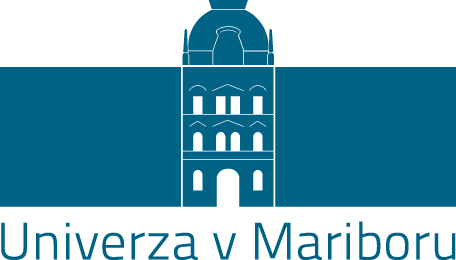 ŠTUDIJSKI KOLEDAR ZA ŠTUDIJSKO LETO 2021/2022Pri pripravi študijskega koledarja za študijsko leto 2021/2022 je upoštevan 37. člen Zakona o visokem šolstvu (Uradni list RS, št. 32/12 – uradno prečiščeno besedilo, 40/11 - ZUPJS-A, 40/12 - ZUJF, 57/12 - ZPCP-2D, 109/12, 85/14, 75/16, 61/17 - ZUPŠ, 65/17), 28., 29. in 89. člen Statuta Univerze v Mariboru (Statut UM-UPB12, Uradni list RS, št. 29/2017), Zakon o praznikih in dela prostih dnevih v RS (Uradni list RS, št. 112/05 – uradno prečiščeno besedilo, 93/05 - popr., 52/10, 40/12 - ZUJF, 19/15, 83/16); 45. člen Kolektivne pogodbe za dejavnost vzgoje in izobraževanja v Republiki Sloveniji (Uradni list RS, št. 52/94 s sprem. in dopol. do 4/19), drugi odstavek 148. člena in 163. člen Zakona o delovnih razmerjih (Uradni list RS, št. 21/13, 78/13 - popr., 47/15 - ZZSDT, 33/16 - PZ-F, 52/16, 15/17 - odl. US).  ZIMSKI SEMESTERPOLETNI SEMESTERDruge študijske dejavnosti31. 1. 2022 (rektorjev dan)17. 5. 2022   (dan študentov)18. 9. 2022 (dan univerze)Državni prazniki v času organiziranega pedagoškega dela (pedagoškega procesa prosti dnevi): 1. 11. 2021, 18. 4. 2022, 27. 4. 2022, 2. 5. 2022. Članice Univerze v Mariboru lahko v času trajanja semestrov samostojno določijo pedagoškega procesa proste dneve in njihovo nadomeščanje tako, da zagotovijo nemoteno izvedbo študijskih programov skladno z njihovo akreditacijo in ob upoštevanju zakonskih določil. Pedagoške obveznosti pri planiranih pedagoškega procesa prostih dnevih (27. 12.-31. 12. 2021 ter 28.4.- 29. 4. 2022) se prerazporedijo.Na osnovi sprejetega študijskega koledarja UM posamezne članice Univerze v Mariboru opredelijo svoj študijski koledar, prilagojen pedagoškemu procesu in specifikam svojih študijskih programov.Organizirano pedagoško deloPetek, 1. 10. 2021Petek, 21. 1. 2022Zimsko izpitno obdobjePonedeljek, 24. 1. 2022Petek, 18. 2. 2022.   Organizirano pedagoško deloPonedeljek, 21. 2. 2022Petek, 10. 6. 2022 Poletno izpitno obdobjePonedeljek, 13. 6. 2022Petek, 8. 7. 2022  Jesensko izpitno obdobjeTorek, 16. 8. 2022Ponedeljek, 12. 9. 2022Uvajalni teden za brucePetek, 24. 9. 2021Četrtek, 30. 9. 2021Podelitve diplomskih listin 1. In 2. stopnje Ponedeljek, 22. 11. 2021Petek, 26. 11. 2021Podelitve diplomskih listin 1. In 2. stopnje Ponedeljek, 28. 3. 2022Petek, 1. 4. 2022Podelitve diplomskih listin 1. In 2. stopnje Ponedeljek, 6. 6. 2022Petek, 10. 6. 2022